بسمه تعالی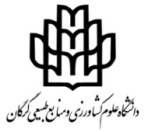 گزارش پیشرفت تحصیلی کارشناسی ارشدنام و نام خانوادگی:نام و نام خانوادگی:نام و نام خانوادگی:نام و نام خانوادگی:گروه آموزشی:رشته تحصیلی:رشته تحصیلی:رشته تحصیلی:نام و نام خانوادگی:نام و نام خانوادگی:نام و نام خانوادگی:نام و نام خانوادگی:گروه آموزشی:شماره دانشجویی:شماره دانشجویی:شماره دانشجویی:تاریخ تصویب نهایی طرح پیشنهادی:تاریخ تصویب نهایی طرح پیشنهادی:تاریخ تصویب نهایی طرح پیشنهادی:تاریخ تصویب نهایی طرح پیشنهادی:تاریخ تصویب نهایی طرح پیشنهادی:حداقل تاریخ دفاع:حداقل تاریخ دفاع:حداقل تاریخ دفاع:گزارش پیشرفت تحصیلی شماره:                                   مربوط به سال تحصیلی:                                                                     نیمسال:گزارش پیشرفت تحصیلی شماره:                                   مربوط به سال تحصیلی:                                                                     نیمسال:گزارش پیشرفت تحصیلی شماره:                                   مربوط به سال تحصیلی:                                                                     نیمسال:گزارش پیشرفت تحصیلی شماره:                                   مربوط به سال تحصیلی:                                                                     نیمسال:گزارش پیشرفت تحصیلی شماره:                                   مربوط به سال تحصیلی:                                                                     نیمسال:گزارش پیشرفت تحصیلی شماره:                                   مربوط به سال تحصیلی:                                                                     نیمسال:گزارش پیشرفت تحصیلی شماره:                                   مربوط به سال تحصیلی:                                                                     نیمسال:گزارش پیشرفت تحصیلی شماره:                                   مربوط به سال تحصیلی:                                                                     نیمسال:عنوان پایاننامهعنوان پایاننامهفارسی:انگلیسی:فارسی:انگلیسی:فارسی:انگلیسی:فارسی:انگلیسی:فارسی:انگلیسی:فارسی:انگلیسی:ارزیابی دانشجو درخصوص پیشرفت تحصیلی پایاننامه طی نیمسال تحصیلی گذشته: دانشجو موظف است در طی انجام مرحله پژوهشی پایاننامه مرتبا نسبت به اعلام گزارش پیشرفت کار قبل از انتخاب واحد هر نیمسال اقدام نماید. گزارش پیشرفت کار باید به تایید استاد/ اساتید راهنما، مشاور و شورای گروه برسد و سپس تحویل آموزش دانشکده شده و قبل از انتخاب واحد در هر نیمسال تاریخ آن ثبت دبیرخانه دانشکده شود.ارزیابی دانشجو درخصوص پیشرفت تحصیلی پایاننامه طی نیمسال تحصیلی گذشته: دانشجو موظف است در طی انجام مرحله پژوهشی پایاننامه مرتبا نسبت به اعلام گزارش پیشرفت کار قبل از انتخاب واحد هر نیمسال اقدام نماید. گزارش پیشرفت کار باید به تایید استاد/ اساتید راهنما، مشاور و شورای گروه برسد و سپس تحویل آموزش دانشکده شده و قبل از انتخاب واحد در هر نیمسال تاریخ آن ثبت دبیرخانه دانشکده شود.ارزیابی دانشجو درخصوص پیشرفت تحصیلی پایاننامه طی نیمسال تحصیلی گذشته: دانشجو موظف است در طی انجام مرحله پژوهشی پایاننامه مرتبا نسبت به اعلام گزارش پیشرفت کار قبل از انتخاب واحد هر نیمسال اقدام نماید. گزارش پیشرفت کار باید به تایید استاد/ اساتید راهنما، مشاور و شورای گروه برسد و سپس تحویل آموزش دانشکده شده و قبل از انتخاب واحد در هر نیمسال تاریخ آن ثبت دبیرخانه دانشکده شود.ارزیابی دانشجو درخصوص پیشرفت تحصیلی پایاننامه طی نیمسال تحصیلی گذشته: دانشجو موظف است در طی انجام مرحله پژوهشی پایاننامه مرتبا نسبت به اعلام گزارش پیشرفت کار قبل از انتخاب واحد هر نیمسال اقدام نماید. گزارش پیشرفت کار باید به تایید استاد/ اساتید راهنما، مشاور و شورای گروه برسد و سپس تحویل آموزش دانشکده شده و قبل از انتخاب واحد در هر نیمسال تاریخ آن ثبت دبیرخانه دانشکده شود.ارزیابی دانشجو درخصوص پیشرفت تحصیلی پایاننامه طی نیمسال تحصیلی گذشته: دانشجو موظف است در طی انجام مرحله پژوهشی پایاننامه مرتبا نسبت به اعلام گزارش پیشرفت کار قبل از انتخاب واحد هر نیمسال اقدام نماید. گزارش پیشرفت کار باید به تایید استاد/ اساتید راهنما، مشاور و شورای گروه برسد و سپس تحویل آموزش دانشکده شده و قبل از انتخاب واحد در هر نیمسال تاریخ آن ثبت دبیرخانه دانشکده شود.ارزیابی دانشجو درخصوص پیشرفت تحصیلی پایاننامه طی نیمسال تحصیلی گذشته: دانشجو موظف است در طی انجام مرحله پژوهشی پایاننامه مرتبا نسبت به اعلام گزارش پیشرفت کار قبل از انتخاب واحد هر نیمسال اقدام نماید. گزارش پیشرفت کار باید به تایید استاد/ اساتید راهنما، مشاور و شورای گروه برسد و سپس تحویل آموزش دانشکده شده و قبل از انتخاب واحد در هر نیمسال تاریخ آن ثبت دبیرخانه دانشکده شود.ارزیابی دانشجو درخصوص پیشرفت تحصیلی پایاننامه طی نیمسال تحصیلی گذشته: دانشجو موظف است در طی انجام مرحله پژوهشی پایاننامه مرتبا نسبت به اعلام گزارش پیشرفت کار قبل از انتخاب واحد هر نیمسال اقدام نماید. گزارش پیشرفت کار باید به تایید استاد/ اساتید راهنما، مشاور و شورای گروه برسد و سپس تحویل آموزش دانشکده شده و قبل از انتخاب واحد در هر نیمسال تاریخ آن ثبت دبیرخانه دانشکده شود.ارزیابی دانشجو درخصوص پیشرفت تحصیلی پایاننامه طی نیمسال تحصیلی گذشته: دانشجو موظف است در طی انجام مرحله پژوهشی پایاننامه مرتبا نسبت به اعلام گزارش پیشرفت کار قبل از انتخاب واحد هر نیمسال اقدام نماید. گزارش پیشرفت کار باید به تایید استاد/ اساتید راهنما، مشاور و شورای گروه برسد و سپس تحویل آموزش دانشکده شده و قبل از انتخاب واحد در هر نیمسال تاریخ آن ثبت دبیرخانه دانشکده شود.خلاصه پیشرفت کار پایاننامه طی نیمسالتحصیلی گذشته:مشکلات علمی- اجرایی و مالی در اجرای تحقیق پایاننامه (حسب مورد): گزارش تدوین مقالههای علمی و برنامه شرکت در سمینارها، کنفرانسها و همایشهای علمی در این نیمسال:خلاصه فعالیتهای مورد نظر برای نیمسال تحصیلی آینده:خلاصه پیشنهادها برای بهبود پیشرفت کار پایاننامه: درصورتیکه نیاز به تغییر جدول زمانبندی تصویب شده انجام پایاننامه است جدول جدید پیوست شود. جدول جدید پیوست شده/ نشده                                                                                                                تاریخ و امضا دانشجو:         خلاصه پیشرفت کار پایاننامه طی نیمسالتحصیلی گذشته:مشکلات علمی- اجرایی و مالی در اجرای تحقیق پایاننامه (حسب مورد): گزارش تدوین مقالههای علمی و برنامه شرکت در سمینارها، کنفرانسها و همایشهای علمی در این نیمسال:خلاصه فعالیتهای مورد نظر برای نیمسال تحصیلی آینده:خلاصه پیشنهادها برای بهبود پیشرفت کار پایاننامه: درصورتیکه نیاز به تغییر جدول زمانبندی تصویب شده انجام پایاننامه است جدول جدید پیوست شود. جدول جدید پیوست شده/ نشده                                                                                                                تاریخ و امضا دانشجو:         خلاصه پیشرفت کار پایاننامه طی نیمسالتحصیلی گذشته:مشکلات علمی- اجرایی و مالی در اجرای تحقیق پایاننامه (حسب مورد): گزارش تدوین مقالههای علمی و برنامه شرکت در سمینارها، کنفرانسها و همایشهای علمی در این نیمسال:خلاصه فعالیتهای مورد نظر برای نیمسال تحصیلی آینده:خلاصه پیشنهادها برای بهبود پیشرفت کار پایاننامه: درصورتیکه نیاز به تغییر جدول زمانبندی تصویب شده انجام پایاننامه است جدول جدید پیوست شود. جدول جدید پیوست شده/ نشده                                                                                                                تاریخ و امضا دانشجو:         خلاصه پیشرفت کار پایاننامه طی نیمسالتحصیلی گذشته:مشکلات علمی- اجرایی و مالی در اجرای تحقیق پایاننامه (حسب مورد): گزارش تدوین مقالههای علمی و برنامه شرکت در سمینارها، کنفرانسها و همایشهای علمی در این نیمسال:خلاصه فعالیتهای مورد نظر برای نیمسال تحصیلی آینده:خلاصه پیشنهادها برای بهبود پیشرفت کار پایاننامه: درصورتیکه نیاز به تغییر جدول زمانبندی تصویب شده انجام پایاننامه است جدول جدید پیوست شود. جدول جدید پیوست شده/ نشده                                                                                                                تاریخ و امضا دانشجو:         خلاصه پیشرفت کار پایاننامه طی نیمسالتحصیلی گذشته:مشکلات علمی- اجرایی و مالی در اجرای تحقیق پایاننامه (حسب مورد): گزارش تدوین مقالههای علمی و برنامه شرکت در سمینارها، کنفرانسها و همایشهای علمی در این نیمسال:خلاصه فعالیتهای مورد نظر برای نیمسال تحصیلی آینده:خلاصه پیشنهادها برای بهبود پیشرفت کار پایاننامه: درصورتیکه نیاز به تغییر جدول زمانبندی تصویب شده انجام پایاننامه است جدول جدید پیوست شود. جدول جدید پیوست شده/ نشده                                                                                                                تاریخ و امضا دانشجو:         خلاصه پیشرفت کار پایاننامه طی نیمسالتحصیلی گذشته:مشکلات علمی- اجرایی و مالی در اجرای تحقیق پایاننامه (حسب مورد): گزارش تدوین مقالههای علمی و برنامه شرکت در سمینارها، کنفرانسها و همایشهای علمی در این نیمسال:خلاصه فعالیتهای مورد نظر برای نیمسال تحصیلی آینده:خلاصه پیشنهادها برای بهبود پیشرفت کار پایاننامه: درصورتیکه نیاز به تغییر جدول زمانبندی تصویب شده انجام پایاننامه است جدول جدید پیوست شود. جدول جدید پیوست شده/ نشده                                                                                                                تاریخ و امضا دانشجو:         خلاصه پیشرفت کار پایاننامه طی نیمسالتحصیلی گذشته:مشکلات علمی- اجرایی و مالی در اجرای تحقیق پایاننامه (حسب مورد): گزارش تدوین مقالههای علمی و برنامه شرکت در سمینارها، کنفرانسها و همایشهای علمی در این نیمسال:خلاصه فعالیتهای مورد نظر برای نیمسال تحصیلی آینده:خلاصه پیشنهادها برای بهبود پیشرفت کار پایاننامه: درصورتیکه نیاز به تغییر جدول زمانبندی تصویب شده انجام پایاننامه است جدول جدید پیوست شود. جدول جدید پیوست شده/ نشده                                                                                                                تاریخ و امضا دانشجو:         خلاصه پیشرفت کار پایاننامه طی نیمسالتحصیلی گذشته:مشکلات علمی- اجرایی و مالی در اجرای تحقیق پایاننامه (حسب مورد): گزارش تدوین مقالههای علمی و برنامه شرکت در سمینارها، کنفرانسها و همایشهای علمی در این نیمسال:خلاصه فعالیتهای مورد نظر برای نیمسال تحصیلی آینده:خلاصه پیشنهادها برای بهبود پیشرفت کار پایاننامه: درصورتیکه نیاز به تغییر جدول زمانبندی تصویب شده انجام پایاننامه است جدول جدید پیوست شود. جدول جدید پیوست شده/ نشده                                                                                                                تاریخ و امضا دانشجو:         تکمیل این بخش توسط استاد/ اساتید راهنما ضروری است:   تکمیل این بخش توسط استاد/ اساتید راهنما ضروری است:   تکمیل این بخش توسط استاد/ اساتید راهنما ضروری است:   تکمیل این بخش توسط استاد/ اساتید راهنما ضروری است:   تکمیل این بخش توسط استاد/ اساتید راهنما ضروری است:   تکمیل این بخش توسط استاد/ اساتید راهنما ضروری است:   تکمیل این بخش توسط استاد/ اساتید راهنما ضروری است:   تکمیل این بخش توسط استاد/ اساتید راهنما ضروری است:   ارزیابی استاد/ اساتید راهنما در خصوص پیشرفت تحقیق، مطابق جدول زمانبندی و اجرای تحقیق بر اساس سؤالها، فرضیهها و هدفهای تحقیق:                                                                                                   نام و نام خانوادگی، تاریخ و امضای استاد راهنما:                                                                                                  نام و نام خانوادگی، تاریخ و امضای استاد راهنما: ارزیابی استاد/ اساتید راهنما در خصوص پیشرفت تحقیق، مطابق جدول زمانبندی و اجرای تحقیق بر اساس سؤالها، فرضیهها و هدفهای تحقیق:                                                                                                   نام و نام خانوادگی، تاریخ و امضای استاد راهنما:                                                                                                  نام و نام خانوادگی، تاریخ و امضای استاد راهنما: ارزیابی استاد/ اساتید راهنما در خصوص پیشرفت تحقیق، مطابق جدول زمانبندی و اجرای تحقیق بر اساس سؤالها، فرضیهها و هدفهای تحقیق:                                                                                                   نام و نام خانوادگی، تاریخ و امضای استاد راهنما:                                                                                                  نام و نام خانوادگی، تاریخ و امضای استاد راهنما: ارزیابی استاد/ اساتید راهنما در خصوص پیشرفت تحقیق، مطابق جدول زمانبندی و اجرای تحقیق بر اساس سؤالها، فرضیهها و هدفهای تحقیق:                                                                                                   نام و نام خانوادگی، تاریخ و امضای استاد راهنما:                                                                                                  نام و نام خانوادگی، تاریخ و امضای استاد راهنما: ارزیابی استاد/ اساتید راهنما در خصوص پیشرفت تحقیق، مطابق جدول زمانبندی و اجرای تحقیق بر اساس سؤالها، فرضیهها و هدفهای تحقیق:                                                                                                   نام و نام خانوادگی، تاریخ و امضای استاد راهنما:                                                                                                  نام و نام خانوادگی، تاریخ و امضای استاد راهنما: ارزیابی استاد/ اساتید راهنما در خصوص پیشرفت تحقیق، مطابق جدول زمانبندی و اجرای تحقیق بر اساس سؤالها، فرضیهها و هدفهای تحقیق:                                                                                                   نام و نام خانوادگی، تاریخ و امضای استاد راهنما:                                                                                                  نام و نام خانوادگی، تاریخ و امضای استاد راهنما: ارزیابی استاد/ اساتید راهنما در خصوص پیشرفت تحقیق، مطابق جدول زمانبندی و اجرای تحقیق بر اساس سؤالها، فرضیهها و هدفهای تحقیق:                                                                                                   نام و نام خانوادگی، تاریخ و امضای استاد راهنما:                                                                                                  نام و نام خانوادگی، تاریخ و امضای استاد راهنما: ارزیابی استاد/ اساتید راهنما در خصوص پیشرفت تحقیق، مطابق جدول زمانبندی و اجرای تحقیق بر اساس سؤالها، فرضیهها و هدفهای تحقیق:                                                                                                   نام و نام خانوادگی، تاریخ و امضای استاد راهنما:                                                                                                  نام و نام خانوادگی، تاریخ و امضای استاد راهنما: ارزیابی اساتید مشاور در خصوص پیشرفت تحقیق، مطابق جدول زمانبندی و  اجرای تحقیق بر اساس سؤالها، فرضیهها و هدفهای تحقیق:                                                                                                   نام و نام خانوادگی، تاریخ و امضای استاد مشاور:ارزیابی اساتید مشاور در خصوص پیشرفت تحقیق، مطابق جدول زمانبندی و  اجرای تحقیق بر اساس سؤالها، فرضیهها و هدفهای تحقیق:                                                                                                   نام و نام خانوادگی، تاریخ و امضای استاد مشاور:ارزیابی اساتید مشاور در خصوص پیشرفت تحقیق، مطابق جدول زمانبندی و  اجرای تحقیق بر اساس سؤالها، فرضیهها و هدفهای تحقیق:                                                                                                   نام و نام خانوادگی، تاریخ و امضای استاد مشاور:ارزیابی اساتید مشاور در خصوص پیشرفت تحقیق، مطابق جدول زمانبندی و  اجرای تحقیق بر اساس سؤالها، فرضیهها و هدفهای تحقیق:                                                                                                   نام و نام خانوادگی، تاریخ و امضای استاد مشاور:ارزیابی اساتید مشاور در خصوص پیشرفت تحقیق، مطابق جدول زمانبندی و  اجرای تحقیق بر اساس سؤالها، فرضیهها و هدفهای تحقیق:                                                                                                   نام و نام خانوادگی، تاریخ و امضای استاد مشاور:ارزیابی اساتید مشاور در خصوص پیشرفت تحقیق، مطابق جدول زمانبندی و  اجرای تحقیق بر اساس سؤالها، فرضیهها و هدفهای تحقیق:                                                                                                   نام و نام خانوادگی، تاریخ و امضای استاد مشاور:ارزیابی اساتید مشاور در خصوص پیشرفت تحقیق، مطابق جدول زمانبندی و  اجرای تحقیق بر اساس سؤالها، فرضیهها و هدفهای تحقیق:                                                                                                   نام و نام خانوادگی، تاریخ و امضای استاد مشاور:ارزیابی اساتید مشاور در خصوص پیشرفت تحقیق، مطابق جدول زمانبندی و  اجرای تحقیق بر اساس سؤالها، فرضیهها و هدفهای تحقیق:                                                                                                   نام و نام خانوادگی، تاریخ و امضای استاد مشاور:نام و نام خانوادگی مدیرگروه:  تاریخ و امضاء:                                                                                                           نام و نام خانوادگی مدیرگروه:  تاریخ و امضاء:                                                                                                           نام و نام خانوادگی، تاریخ و امضاء معاون آموزشی/ پژوهشی دانشکده:ثبت و درج در پرونده دانشجو در دانشکدهطرح در شورای تحصیلات تکمیلی دانشکده (موارد استثنایی)درج تصویر در پرونده دانشجو در دانشکده و ارسال به مدیریت تحصیلات تکمیلی دانشگاه (موارد استثنایی)نام و نام خانوادگی، تاریخ و امضاء معاون آموزشی/ پژوهشی دانشکده:ثبت و درج در پرونده دانشجو در دانشکدهطرح در شورای تحصیلات تکمیلی دانشکده (موارد استثنایی)درج تصویر در پرونده دانشجو در دانشکده و ارسال به مدیریت تحصیلات تکمیلی دانشگاه (موارد استثنایی)نام و نام خانوادگی، تاریخ و امضاء معاون آموزشی/ پژوهشی دانشکده:ثبت و درج در پرونده دانشجو در دانشکدهطرح در شورای تحصیلات تکمیلی دانشکده (موارد استثنایی)درج تصویر در پرونده دانشجو در دانشکده و ارسال به مدیریت تحصیلات تکمیلی دانشگاه (موارد استثنایی)تاریخ و شماره دبیرخانه دانشکده:                               کارشناس آموزش دانشکده:درج گزارش در سایتبایگانی در پرونده دانشجو